DAMPAK PENGEMBANGAN SHALE OIL BRAZIL TERHADAP OPEC (ORGANIZATION OF THE PETROLEUM EXPORTING COUNTRIES) (The Impact Of Brazil Shale Oil Development Toward OPEC (Organization Of The Petroleum Exporting Countries))SKRIPSIDiajukan untuk Memenuhi Salah Satu SyaratDalam Menempuh Ujian Sarjana Program Strata SatuProgram Studi Ilmu Hubungan InternasionalOleh:Aisha WardhaniNIM. 142030052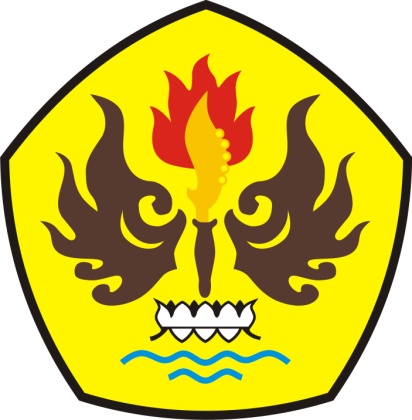 FAKULTAS ILMU SOSIAL DAN ILMU POLITIKUNIVERSITAS PASUNDANBANDUNG2018